Линия 29Задания линии 29 проверяют знания и практические умения из раздела «Общая биология» (профильный уровень), блока «Клетка и организм как биологическая система». В заданиях линии требуется решить качественные и количественные генетические задачи, составить схемы скрещивания и объяснить полученные результаты.При оценивании задач по генетике в линии 29 рекомендуется строго следовать эталонам и критериям оценивания. Схема решения задачи в работе должна соответствовать схеме в эталоне. Допускается лишь иная генетическая символика, о чём сказано в критериях оценивания. При отсутствии объяснения результатов скрещивания в ответе высший балл не присуждается даже в случае правильного решения задачи.Критерии оценивания заданий с закрытым рядом требований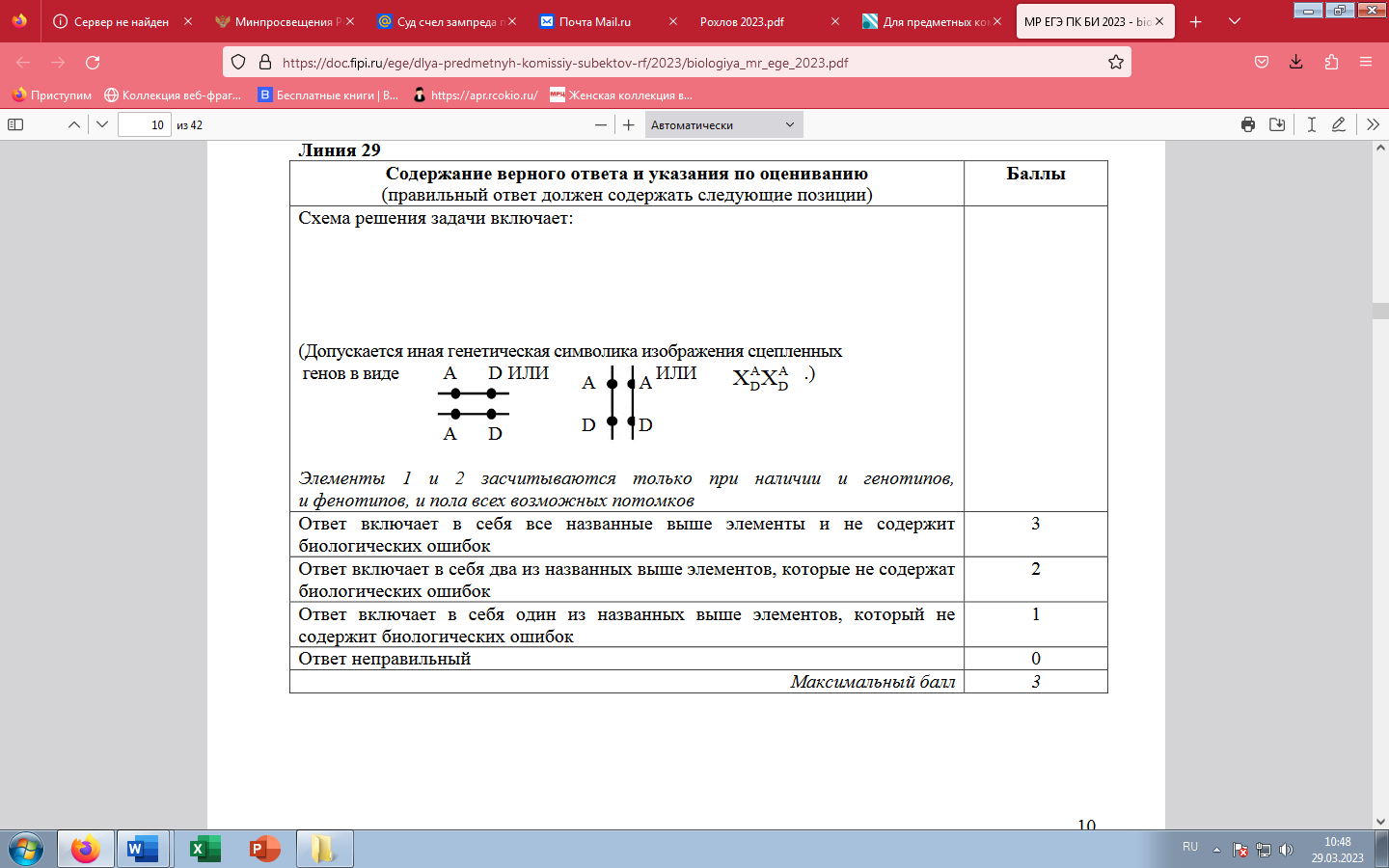 На Х- и Y-хромосомах человека существуют псевдоаутосомные участки, которые содержат аллели одного гена, и между ними может происходить кроссинговер. Один из таких генов вызывает формирование общей цветовой слепоты. Рецессивный аллель куриной слепоты (ночной слепоты) наследуется сцепленно с полом. Женщина, имеющая общую цветовую слепоту и куриную слепоту, вышла замуж за мужчину без этих заболеваний, мать которого страдала общей цветовой слепотой. Родившаяся в этом браке дочь без указанных заболеваний вышла замуж за мужчину, страдающего общей цветовой слепотой, но не имеющего куриной слепоты. Составьте схемы решения задачи. Определите генотипы родителей и генотипы, фенотипы, пол возможного потомства. Возможно ли рождение в первом браке сына, страдающего двумя названными заболеваниями? Ответ поясните.У мышей гены окраски шерсти и длины ушей расположены в разных хромосомах. В серии из четырех аллелей окраски шерсти каждый предыдущий ген полностью доминирует над следующим: светлобрюхий агути – АУ; серобрюхий агути – А; черно-огненный – аt; черный – а. Самку с черной окраской и длинными ушами скрестили с самцом, имеющим окраску светлобрюхий агути и короткие уши. В потомстве получили длинноухих мышат, причем расщепление по окраске шерсти составляло 1:1.  Составьте схемы скрещиваний. Определите генотипы родителей, генотипы и фенотипы потомства.У человека между аллелями генов отсутствия потовых желёз и красно-зелёного дальтонизма происходит кроссинговер. Женщина, не имеющая таких заболеваний, у матери которой был дальтонизм, а у отца — отсутствие потовых желёз, вышла замуж за мужчину-дальтоника, имеющего потовые железы. Родившаяся в этом браке моногомозиготная здоровая дочь вышла замуж за мужчину, не имеющего таких заболеваний. В этой семье родился ребёнок- дальтоник. Составьте схемы решения задачи. Укажите генотипы, фенотипы родителей, а также генотипы, фенотипы, пол возможного потомства в двух браках. Возможно ли в первом браке рождение больного этими двумя заболеваниями ребёнка? Ответ поясните.У человека между аллелями генов красно-зелёного дальтонизма и гемофилии типа А происходит кроссинговер. Дигетерозиготная по генам дальтонизма и гемофилии женщина вышла замуж за мужчину, не имеющего таких заболеваний; в семье родился здоровый сын. Этот сын женился на женщине, страдающей дальтонизмом, носительнице гена гемофилии. Составьте схемы решения задачи. Укажите возможные генотипы, фенотипы родителей и генотипы, фенотипы, пол возможного потомства в двух браках.У человека между аллелями генов куриной слепоты (ночной слепоты) и гемофилии типа А происходит кроссинговер. Не имеющая указанных заболеваний женщина, у отца которой была гемофилия, а у дигомозиготной матери — куриная слепота, вышла замуж за мужчину, не имеющего этих заболеваний. Родившаяся в этом браке моногомозиготная здоровая дочь вышла замуж за мужчину, не имеющего этих заболеваний, в этой семье родился ребёнок-гемофилик. Составьте схемы решения задачи. Укажите генотипы, фенотипы родителей и генотипы, фенотипы, пол возможного потомства в двух браках. Возможно ли в первом браке рождение больного этими двумя заболеваниями ребёнка? Ответ поясните.Гетерогаметным полом у птиц является женский пол. В первом скрещивании курицы без гребня, с чёрным оперением и петуха с гребнем, полосатым оперением всё потомство было единообразным по признакам наличия гребня и окраски оперения. Во втором скрещивании курицы с гребнем, полосатым оперением и петуха без гребня, с чёрным оперением получились самки с гребнем, чёрным оперением и самцы с гребнем, полосатым оперением. Составьте схемы скрещивания, определите генотипы и фенотипы родительских особей, потомства в двух скрещиваниях и пол в первом скрещивании. Объясните фенотипическое расщепление во втором скрещивании.У дрозофилы гетерогаметным полом является мужской пол. В первом скрещивании самок дрозофилы с серым телом, красными глазами и самца с чёрным телом, белыми глазами всё потомство было единообразным по признакам окраски тела и глаз. Во втором скрещивании самок дрозофилы с чёрным телом, белыми глазами и самцов с серым телом, красными глазами в потомстве получились самки с серым телом, красными глазами и самцы с серым телом, белыми глазами. Составьте схемы скрещивания, определите генотипы и фенотипы родительских особей, потомства в двух скрещиваниях и пол потомства в первом скрещивании. Объясните фенотипическое расщепление во втором скрещивании.При скрещивании мышей с извитой шерстью нормальной длины и мышей с прямой длинной шерстью все гибриды первого поколения имели прямую шерсть нормальной длины. В анализирующем скрещивании этих гибридов получено четыре фенотипические группы потомков: 27, 99, 98 и 24. Составьте схемы скрещиваний. Определите генотипы родительских особей, генотипы и фенотипы потомства в каждой группе в двух скрещиваниях, численность каждой группы во втором скрещивании. Объясните формирование четырёх фенотипических групп в анализирующем скрещивании.У птиц гетерогаметным полом является женский пол. При скрещивании курицы с гладкими перьями, чёрным оперением и петуха с шелковистыми перьями, рябым оперением в потомстве получились самцы с гладкими перьями, чёрным оперением и самки с гладкими перьями, рябым оперением. При скрещивании курицы с шелковистыми перьями, рябым оперением и петуха с гладкими перьями, чёрным оперением всё гибридное потомство было единообразным по структуре перьев и окраске оперения. Составьте схемы скрещиваний. Определите генотипы родительских особей и генотипы, фенотипы, пол потомства в двух скрещиваниях. Объясните фенотипическое расщепление в первом скрещивании.При скрещивании мышей с извитой шерстью нормальной длины и мышей с прямой длинной шерстью все гибриды первого поколения имели прямую шерсть нормальной длины. В анализирующем скрещивании этих гибридов получено четыре фенотипические группы потомков: 27, 99, 98 и 24. Составьте схемы скрещиваний. Определите генотипы родительских особей, генотипы и фенотипы потомства в каждой группе в двух скрещиваниях, численность каждой группы во втором скрещивании. Объясните формирование четырёх фенотипических групп в анализирующем скрещивании.У дрозофилы гетерогаметным полом является мужской пол. При скрещивании самок дрозофилы с нормальными крыльями, красными глазами и самцов с редуцированными крыльями, белыми глазами всё потомство получилось единообразным по признакам формы крыльев и окраски глаз. Во втором скрещивании самок дрозофилы с редуцированными крыльями, белыми глазами и самцов с нормальными крыльями, красными глазами получились самки с нормальными крыльями, красными глазами и самцы с нормальными крыльями, белыми глазами. Составьте схемы скрещивания, определите генотипы и фенотипы родительских особей, потомства в двух скрещиваниях и пол потомства в первом скрещивании. Объясните фенотипическое расщепление во втором скрещивании.У томатов высокий рост стебля доминирует над карликовым, а шаровидная форма плода - над грушевидной, гены высоты стебля и формы плода сцеплены.
Скрещено гетерозиготное по обоим признакам растение с карликовым, имеющим грушевидные плоды. В потомстве получилось 320 высоких растений с шаровидными плодами, 317 карликовых растений с грушевидными плодами, 26 высоких растений с грушевидными плодами и 29 карликовых растений с шаровидными плодами. При скрещивании другого гетерозиготного по обоим признакам растения с карликовым, имеющим грушевидные плоды, получилось другое расщепление: 246 высоких растений с грушевидными плодами, 239 карликовых растений с шаровидными плодами, 31 высокое растение с шаровидными плодами и 31 карликовых растений с грушевидными плодами. Составьте схему решения задачи. Объясните, почему получилось разное расщепление.У дрозофил чёрное тело (а) и укороченные крылья (b) - рецессивные признаки по отношению к аллелям серого тела и нормальных крыльев. Гены наследуются сцепленно, кроссинговер при образовании половых клеток у самцов не происходит.
Скрестили гомозиготных по двум парам рецессивных признаков самок мух дрозофил с дигетерозиготными самцами. Составьте схему решения задачи. Определите генотипы родителей, а также возможные генотипы и фенотипы потомства в F1. Каково соотношение фенотипов дрозофил в потомстве? Объясните почему.У кур встречается сцепленный с полом летальный рецессивный ген, сцепленный с X-хромосомой, вызывающий гибель эмбрионов, гетерозиготы по этому гену жизнеспособны. Скрестили нормальную курицу с гетерозиготным по этому гену петухом (у птиц гетерогаметный женский пол). Составьте схему решения задачи. Определите генотипы, фенотипы родителей и возможного потомства, вероятность гибели эмбрионов и соотношение полу жизнеспособных цыплят.У кукурузы рецессивный ген «укороченные междоузлия» (b) находится в одной хромосоме с рецессивным геном «зачаточная метёлка» (v). При проведении анализирующего скрещивания растения, имеющего нормальные междоузлия и нормальную метёлку, все потомство было фенотипически сходным с одним из родителей. При скрещивании полученных гибридов между собой в потомстве 75% растений оказалось с нормальными междоузлиями и нормальными метёлками, а 25% растений - с укороченными междоузлиями и зачаточной метёлкой. Составьте схему решения задачи. Определите генотипы родителей и потомства в двух скрещиваниях. Объясните полученные результаты. Какой закон наследственности проявляется во втором случае?Таня и Наташа - родные сестры и обе страдают дальтонизмом. У них есть сестра с нормальным зрением и брат с нормальным зрением. Таня и Наташа вышли замуж за здоровых по указанному признаку мужчин. У Тани родились две девочки, которые нормально различают цвета, и два мальчика. У Наташи - два сына. Определите генотипы Тани и Наташи, их родителей, пол их детей-дальтоников. Заштрихуйте на родословных значки в соответствии с решением (больных - сплошной штриховкой, носителей - пунктирной).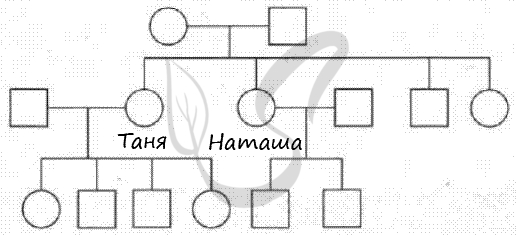 У человека между аллелями генов атрофии зрительного нерва и красно-зелёного дальтонизма происходит кроссинговер. Не имеющая таких заболеваний женщина, у матери которой был дальтонизм, а у отца - атрофия зрительного нерва, вышла замуж за мужчину, не имеющего таких заболеваний. Родившаяся в этом браке моногомозиготная здоровая дочь вышла замуж за мужчину, не имеющего таких заболеваний, в этой семье родился ребёнок-дальтоник. Составьте схемы решения задачи. Укажите генотипы, фенотипы родителей и генотипы, фенотипы, пол возможного потомства в двух браках. Возможно ли в первом браке рождение больного двумя заболеваниями ребёнка? Ответ поясните.У человека между аллелями генов куриной слепоты (ночная слепота) и дальтонизма (красно-зелёного) происходит кроссинговер. Женщина, не имеющая этих заболеваний, у матери которой был дальтонизм, а у отца - куриная слепота, вышла замуж за мужчину, не имеющего этих заболеваний. Родившаяся в этом браке моногомозиготная здоровая дочь вышла замуж за мужчину, не имеющего этих заболеваний. В их семье родился ребёнок-дальтоник. Составьте схемы решения задачи. Укажите генотипы, фенотипы родителей и генотипы, фенотипы, пол возможного потомства в двух браках. Возможно ли в первом браке рождение больного этими заболеваниями ребёнка? Ответ поясните.У человека между аллелями генов отсутствия потовых желёз и гемофилии типа А происходит кроссинговер. Не имеющая указанных заболеваний женщина, у отца которой была гемофилия, а у дигомозиготной матери отсутствие потовых желез, вышла замуж за мужчину, не имеющего этих заболеваний. Родившаяся в этом браке моногомозиготная здоровая дочь вышла замуж за мужчину, не имеющего этих заболеваний, в этой семье родился ребёнок-гемофилик. Составьте схемы решения задачи. Укажите генотипы и фенотипы родителей и генотипы, фенотипы, пол возможного потомства в двух браках. Возможно ли в первом браке рождение больного этими заболеваниями ребёнка? Ответ поясните.Группа крови (I) и резус-фактор (R) - аутосомные несцепленные признаки. Группа крови контролируется тремя аллелями одного гена: i0, IA, IB. В браке женщины с первой группой крови, положительным резус-фактором и мужчины с третьей группой крови, положительным резус-фактором родился ребёнок с отрицательным резус-фактором. Составьте схему решения задачи. Определите генотипы родителей, возможные генотипы и фенотипы потомства. Какова вероятность рождения в этой семье ребёнка с отрицательным резус-фактором?У кроликов окраска шерсти контролируется серией множественных аллелей. Аллель A определяет чёрную окраску и доминантен по отношению ко всем остальным аллелям. Аллель ah определяет гималайскую окраску и доминантен по отношению к аллелю альбинизма (a), но рецессивен по отношению к аллелю чёрной окраски. В лаборатории имеется кролик чёрного окраса. С какой крольчихой его необходимо скрестить, чтобы узнать его генотип? Составьте схему решения задачи. Докажите верность Вашего решения, составив схему скрещивания при всех возможных вариантах генотипа чёрного кролика.У человека между аллелями генов отсутствия потовых желёз и гемофилии типа А происходит кроссинговер. Не имеющая указанных заболеваний женщина, у отца которой была гемофилия, а у дигомозиготной матери отсутствие потовых желез, вышла замуж за мужчину, не имеющего этих заболеваний. Родившаяся в этом браке моногомозиготная здоровая дочь вышла замуж за мужчину, не имеющего этих заболеваний, в этой семье родился ребёнок-гемофилик. Составьте схемы решения задачи. Укажите генотипы и фенотипы родителей и генотипы, фенотипы, пол возможного потомства в двух браках. Возможно ли в первом браке рождение больного этими заболеваниями ребёнка? Ответ поясните.